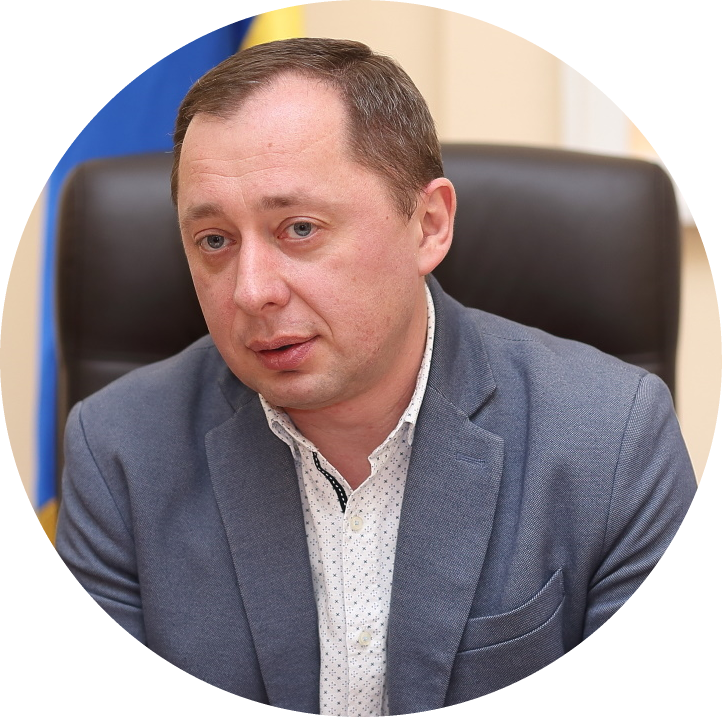 ГІРЧАК
Ігор ЯрославовичАнкетні даніДата народження 22 грудня 1976р.Місце народження м. Тернопіль1999–1999ПТ „Артекс”• бухгалтер 2002–2020Тернопільське Агентство міського розвитку •  в.о. генерального Директора, керівник адміністративного департаменту2002–2020Тернопільське Регіональне Відділення Асоціації міст України • виконавчий директор2020 – по теперішній часТернопільська міська рада • Секретар1984–1994Тернопільська загальноосвітня школа І-ІІІ ступенів № 141994–1999Тернопільський інститут Економіки та підприємництва • спеціальність “Облік і аудит”Участь у виборних органах1998–2002депутат Тернопільської міської ради третього скликання • секретар постійної комісії міської ради «З питань сім’ї, молоді та спорту».2002–2006депутат Тернопільської міської ради четвертого скликання • секретар постійної комісії міської ради «З питань депутатської діяльності, місцевого самоврядування, дотримання законодавства».Відзнаки та нагородиЖовтень 1999Державна нагорода орден “За заслуги” ІІІ ступеня • за особистий внесок у розвиток молодіжної політики України.Червень 2001Премія Кабінету Міністрів України • за внесок молоді у розбудову держави.Червень 2017Грамота Верховної Ради України • за заслуги перед Українським народом.Участь у громадській діяльності1996 - 2020Обласне громадське об’єднання «Альянс молоді Тернопільщини» • І-ий Віце-президент.1997–1999ГО “Федерація студентів” Інституту економіки та підприємництва • співзасновник, Голова.2000 - 2020Всеукраїнська професійна спілка «Соціальний прогрес»• Голова Регіональної організації Тернопільської області.2001 - 2020ГО «Нова Хвиля» • заступник голови, виконавчий директор.2003 - 2020ГО «Асоціація споживачів» • голова.З 2015член Національної спілки журналістів УкраїниЗ 2016член Міжнародної федерації журналістівУчасть в реалізації проектів та програм2001–2002консультант проекту "Голос Громадськості. проектом проведено кампанію з підтримки цивільного суспільства у його вимогах щодо підвищення підзвітності доброчесності з боку держави і водночас створення  стимулів і сприяння державі у запровадженні механізмів регулювання на ці вимоги шляхом проведення необхідних реформ в житлово-комунальній, освітній, громадській сферах.2001–2002консультант проекту “Активізація участі міської громади у муніципальному управлінні шляхом проведення громадських слухань”. Здійснено аналіз найбільш типових проблем у таких сферах, як комунальна власність територіальної громади, освіта та охорона здоров‘я у місті, з якими,  практично щоденно стикаються  пересічні мешканці міста. Проведено інформаційно-освітню кампанію серед населення міста щодо існуючих проблем у вищезгаданих сферах розвитку міста.2001–2002консультант проекту “Покращення послуг в сфері пасажирських транспортних перевезень”.Протягом 2002координатор проекту “Незалежна фахова та громадська оцінка муніципальної політики”. Проектом здійснено фахову і громадську експертизу муніципальної політики органів місцевого самоврядування у визначених секторах міського господарства: житлово-комунальне господарство, освіта, транспорт, стратегічне планування, бюджет, керування людськими ресурсами.2003–2004керівник проекту “Покращення доступу до правосуддя для громадян України шляхом інституційного укріплення діяльності третейських судів”.2003–2005керівник адміністративної групи проекту підтримки розвитку підприємництва БІЗПРО в Україні у Тернопільській та Чернівецькій областях.2004–2005консультант проекту „Сприяння інституційному розвитку третейських судів у трьох областях України”.2005–2008консультант проекту «Місцевий економічний розвиток». Розробник страеічних планів економічного розвитку м.Тернополя, м.Первомайська, м.Крменця, м.Бережани.З лютого по червень 2008керівник проекту „Підвищення безпосередньої участі громадян в плануванні соціально-економічного розвитку смт.Коропець Тернопільської області”.2008–2010співзасновник та організатор гастрономічного фестивалю «КоропФест».З січня по серпень 2009керівник проекту „Впровадження ефективних механізмів участі громадян в реформуванні житлово-комунального господарства м.Кременця ”.2009–2010керівник проекту  «Створення та підтримка діяльності Регіонального ресурсного центру розвитку сільського (зеленого) туризму “Дністровський каньйон“». В рамках проекту заснував веб-сайт присвячений розвитку «зеленого» туризму на Дністрі.2009–2010член робочої групи з розробки проєкту Статуту міста Тернополя.З червня по грудень 2010керівник проекту «Впровадження моделі функціонування ефективного ОСББ».2010–2011співорганізатор ряду форумів по роботі з новими соціальними медіа, зокрема організатор «Twitter event» в Тернопільській області.2011–2015координатор політичного діалогу Тернопільського РВ АМУ в рамках реалізації проекту «Діалог».2011–2014консультант з місцевого економічного розвитку Проекту «Місцевий економічний розвиток міст України».2011–2013керівник проекту «Створення Центру надання адміністративних послуг в м.Тернополі».2013–2014координатор в Тернопільській області Українсько-Норвезького проекту „Формування політики, ґрунтованої на фактах, в сфері місцевого самоврядування в Україні”.З травня по грудень 2015експерт Офісу реформ в Тернопільській області. (Проект «Діалог» / USAID).З березня по грудень 2016координатор «Регіонального Офісу впровадження децентралізаційної реформи» (Регіональний Офіс реформ) в Тернопільській області. (Проект «ПУЛЬС» / USAID).З травня по грудень 2016консультант проекту «Збільшення участі громадян у стратегічному плануванні і плануванні надання публічних послуг у нових об’єднаних громадах в Україні.» (розробка стратегічних планів ОТГ м.Шумськ, м.Скалат, смт.Підволочиськ).2016–2018консультант проекту «Партнерство для розвитку міст» ПРОМІС (розробка стратегічних планів розвитку м.Івано-Франківськ, м.Миргород, м.Кременчук).З березня 2017регіональний консультант з місцевого економічного розвитку у Тернопільській, Хмельницькій, Вінницькій областях (Проект «ПУЛЬС»/ USAID).З березня по листопад 2017консультант Фундації розвитку місцевої демократії (Польща) (розробка стратегічних планів розвитку об’єднаних територіальних громад, проект DOBRE).З травня по грудень 2017консультант проекту “Ефективний розвиток об’єднаних громад” (розробка Стратегій розвитку для 6-ти ОТГ Тернопільської області).З травня по грудень 2018консультант польсько-українського проекту «Управління містом і місько-сільською гміною відповідно до моделі партнерства і співпраці – адаптація до українських умов».З червня по серпень 2018керівник проекту ГО «Нова Хвиля»: «Впровадження інноваційних методів комунікації між учасниками освітнього процесу як основа механізму формування якісних освітніх послуг у громаді».2018–2019Експерт проєкту «Сприяння стратегічному розвитку територіальних громад малих міст».2018–2019консультант проекту “Децентралізація в дії: підтримка розробки дорожніх карт для місцевих громад”.З квітня по грудень 2019координатор польсько-українського проекту  «Центри практичного навчання – енергія для розвитку підприємництва в інноваційних галузях економіки».З квітня по червень 2020 року консультант проєкту «Налагодження якісного співробітництва між міськими та сільськими/селищними територіальними громадами»Анкетні даніДата народження 22 грудня 1976р.Місце народження м. Тернопіль1999–1999ПТ „Артекс”• бухгалтер 2002–2020Тернопільське Агентство міського розвитку •  в.о. генерального Директора, керівник адміністративного департаменту2002–2020Тернопільське Регіональне Відділення Асоціації міст України • виконавчий директор2020 – по теперішній часТернопільська міська рада • Секретар1984–1994Тернопільська загальноосвітня школа І-ІІІ ступенів № 141994–1999Тернопільський інститут Економіки та підприємництва • спеціальність “Облік і аудит”Участь у виборних органах1998–2002депутат Тернопільської міської ради третього скликання • секретар постійної комісії міської ради «З питань сім’ї, молоді та спорту».2002–2006депутат Тернопільської міської ради четвертого скликання • секретар постійної комісії міської ради «З питань депутатської діяльності, місцевого самоврядування, дотримання законодавства».Відзнаки та нагородиЖовтень 1999Державна нагорода орден “За заслуги” ІІІ ступеня • за особистий внесок у розвиток молодіжної політики України.Червень 2001Премія Кабінету Міністрів України • за внесок молоді у розбудову держави.Червень 2017Грамота Верховної Ради України • за заслуги перед Українським народом.Участь у громадській діяльності1996 - 2020Обласне громадське об’єднання «Альянс молоді Тернопільщини» • І-ий Віце-президент.1997–1999ГО “Федерація студентів” Інституту економіки та підприємництва • співзасновник, Голова.2000 - 2020Всеукраїнська професійна спілка «Соціальний прогрес»• Голова Регіональної організації Тернопільської області.2001 - 2020ГО «Нова Хвиля» • заступник голови, виконавчий директор.2003 - 2020ГО «Асоціація споживачів» • голова.З 2015член Національної спілки журналістів УкраїниЗ 2016член Міжнародної федерації журналістівУчасть в реалізації проектів та програм2001–2002консультант проекту "Голос Громадськості. проектом проведено кампанію з підтримки цивільного суспільства у його вимогах щодо підвищення підзвітності доброчесності з боку держави і водночас створення  стимулів і сприяння державі у запровадженні механізмів регулювання на ці вимоги шляхом проведення необхідних реформ в житлово-комунальній, освітній, громадській сферах.2001–2002консультант проекту “Активізація участі міської громади у муніципальному управлінні шляхом проведення громадських слухань”. Здійснено аналіз найбільш типових проблем у таких сферах, як комунальна власність територіальної громади, освіта та охорона здоров‘я у місті, з якими,  практично щоденно стикаються  пересічні мешканці міста. Проведено інформаційно-освітню кампанію серед населення міста щодо існуючих проблем у вищезгаданих сферах розвитку міста.2001–2002консультант проекту “Покращення послуг в сфері пасажирських транспортних перевезень”.Протягом 2002координатор проекту “Незалежна фахова та громадська оцінка муніципальної політики”. Проектом здійснено фахову і громадську експертизу муніципальної політики органів місцевого самоврядування у визначених секторах міського господарства: житлово-комунальне господарство, освіта, транспорт, стратегічне планування, бюджет, керування людськими ресурсами.2003–2004керівник проекту “Покращення доступу до правосуддя для громадян України шляхом інституційного укріплення діяльності третейських судів”.2003–2005керівник адміністративної групи проекту підтримки розвитку підприємництва БІЗПРО в Україні у Тернопільській та Чернівецькій областях.2004–2005консультант проекту „Сприяння інституційному розвитку третейських судів у трьох областях України”.2005–2008консультант проекту «Місцевий економічний розвиток». Розробник страеічних планів економічного розвитку м.Тернополя, м.Первомайська, м.Крменця, м.Бережани.З лютого по червень 2008керівник проекту „Підвищення безпосередньої участі громадян в плануванні соціально-економічного розвитку смт.Коропець Тернопільської області”.2008–2010співзасновник та організатор гастрономічного фестивалю «КоропФест».З січня по серпень 2009керівник проекту „Впровадження ефективних механізмів участі громадян в реформуванні житлово-комунального господарства м.Кременця ”.2009–2010керівник проекту  «Створення та підтримка діяльності Регіонального ресурсного центру розвитку сільського (зеленого) туризму “Дністровський каньйон“». В рамках проекту заснував веб-сайт присвячений розвитку «зеленого» туризму на Дністрі.2009–2010член робочої групи з розробки проєкту Статуту міста Тернополя.З червня по грудень 2010керівник проекту «Впровадження моделі функціонування ефективного ОСББ».2010–2011співорганізатор ряду форумів по роботі з новими соціальними медіа, зокрема організатор «Twitter event» в Тернопільській області.2011–2015координатор політичного діалогу Тернопільського РВ АМУ в рамках реалізації проекту «Діалог».2011–2014консультант з місцевого економічного розвитку Проекту «Місцевий економічний розвиток міст України».2011–2013керівник проекту «Створення Центру надання адміністративних послуг в м.Тернополі».2013–2014координатор в Тернопільській області Українсько-Норвезького проекту „Формування політики, ґрунтованої на фактах, в сфері місцевого самоврядування в Україні”.З травня по грудень 2015експерт Офісу реформ в Тернопільській області. (Проект «Діалог» / USAID).З березня по грудень 2016координатор «Регіонального Офісу впровадження децентралізаційної реформи» (Регіональний Офіс реформ) в Тернопільській області. (Проект «ПУЛЬС» / USAID).З травня по грудень 2016консультант проекту «Збільшення участі громадян у стратегічному плануванні і плануванні надання публічних послуг у нових об’єднаних громадах в Україні.» (розробка стратегічних планів ОТГ м.Шумськ, м.Скалат, смт.Підволочиськ).2016–2018консультант проекту «Партнерство для розвитку міст» ПРОМІС (розробка стратегічних планів розвитку м.Івано-Франківськ, м.Миргород, м.Кременчук).З березня 2017регіональний консультант з місцевого економічного розвитку у Тернопільській, Хмельницькій, Вінницькій областях (Проект «ПУЛЬС»/ USAID).З березня по листопад 2017консультант Фундації розвитку місцевої демократії (Польща) (розробка стратегічних планів розвитку об’єднаних територіальних громад, проект DOBRE).З травня по грудень 2017консультант проекту “Ефективний розвиток об’єднаних громад” (розробка Стратегій розвитку для 6-ти ОТГ Тернопільської області).З травня по грудень 2018консультант польсько-українського проекту «Управління містом і місько-сільською гміною відповідно до моделі партнерства і співпраці – адаптація до українських умов».З червня по серпень 2018керівник проекту ГО «Нова Хвиля»: «Впровадження інноваційних методів комунікації між учасниками освітнього процесу як основа механізму формування якісних освітніх послуг у громаді».2018–2019Експерт проєкту «Сприяння стратегічному розвитку територіальних громад малих міст».2018–2019консультант проекту “Децентралізація в дії: підтримка розробки дорожніх карт для місцевих громад”.З квітня по грудень 2019координатор польсько-українського проекту  «Центри практичного навчання – енергія для розвитку підприємництва в інноваційних галузях економіки».З квітня по червень 2020 року консультант проєкту «Налагодження якісного співробітництва між міськими та сільськими/селищними територіальними громадами»Анкетні даніДата народження 22 грудня 1976р.Місце народження м. Тернопіль1999–1999ПТ „Артекс”• бухгалтер 2002–2020Тернопільське Агентство міського розвитку •  в.о. генерального Директора, керівник адміністративного департаменту2002–2020Тернопільське Регіональне Відділення Асоціації міст України • виконавчий директор2020 – по теперішній часТернопільська міська рада • Секретар1984–1994Тернопільська загальноосвітня школа І-ІІІ ступенів № 141994–1999Тернопільський інститут Економіки та підприємництва • спеціальність “Облік і аудит”Участь у виборних органах1998–2002депутат Тернопільської міської ради третього скликання • секретар постійної комісії міської ради «З питань сім’ї, молоді та спорту».2002–2006депутат Тернопільської міської ради четвертого скликання • секретар постійної комісії міської ради «З питань депутатської діяльності, місцевого самоврядування, дотримання законодавства».Відзнаки та нагородиЖовтень 1999Державна нагорода орден “За заслуги” ІІІ ступеня • за особистий внесок у розвиток молодіжної політики України.Червень 2001Премія Кабінету Міністрів України • за внесок молоді у розбудову держави.Червень 2017Грамота Верховної Ради України • за заслуги перед Українським народом.Участь у громадській діяльності1996 - 2020Обласне громадське об’єднання «Альянс молоді Тернопільщини» • І-ий Віце-президент.1997–1999ГО “Федерація студентів” Інституту економіки та підприємництва • співзасновник, Голова.2000 - 2020Всеукраїнська професійна спілка «Соціальний прогрес»• Голова Регіональної організації Тернопільської області.2001 - 2020ГО «Нова Хвиля» • заступник голови, виконавчий директор.2003 - 2020ГО «Асоціація споживачів» • голова.З 2015член Національної спілки журналістів УкраїниЗ 2016член Міжнародної федерації журналістівУчасть в реалізації проектів та програм2001–2002консультант проекту "Голос Громадськості. проектом проведено кампанію з підтримки цивільного суспільства у його вимогах щодо підвищення підзвітності доброчесності з боку держави і водночас створення  стимулів і сприяння державі у запровадженні механізмів регулювання на ці вимоги шляхом проведення необхідних реформ в житлово-комунальній, освітній, громадській сферах.2001–2002консультант проекту “Активізація участі міської громади у муніципальному управлінні шляхом проведення громадських слухань”. Здійснено аналіз найбільш типових проблем у таких сферах, як комунальна власність територіальної громади, освіта та охорона здоров‘я у місті, з якими,  практично щоденно стикаються  пересічні мешканці міста. Проведено інформаційно-освітню кампанію серед населення міста щодо існуючих проблем у вищезгаданих сферах розвитку міста.2001–2002консультант проекту “Покращення послуг в сфері пасажирських транспортних перевезень”.Протягом 2002координатор проекту “Незалежна фахова та громадська оцінка муніципальної політики”. Проектом здійснено фахову і громадську експертизу муніципальної політики органів місцевого самоврядування у визначених секторах міського господарства: житлово-комунальне господарство, освіта, транспорт, стратегічне планування, бюджет, керування людськими ресурсами.2003–2004керівник проекту “Покращення доступу до правосуддя для громадян України шляхом інституційного укріплення діяльності третейських судів”.2003–2005керівник адміністративної групи проекту підтримки розвитку підприємництва БІЗПРО в Україні у Тернопільській та Чернівецькій областях.2004–2005консультант проекту „Сприяння інституційному розвитку третейських судів у трьох областях України”.2005–2008консультант проекту «Місцевий економічний розвиток». Розробник страеічних планів економічного розвитку м.Тернополя, м.Первомайська, м.Крменця, м.Бережани.З лютого по червень 2008керівник проекту „Підвищення безпосередньої участі громадян в плануванні соціально-економічного розвитку смт.Коропець Тернопільської області”.2008–2010співзасновник та організатор гастрономічного фестивалю «КоропФест».З січня по серпень 2009керівник проекту „Впровадження ефективних механізмів участі громадян в реформуванні житлово-комунального господарства м.Кременця ”.2009–2010керівник проекту  «Створення та підтримка діяльності Регіонального ресурсного центру розвитку сільського (зеленого) туризму “Дністровський каньйон“». В рамках проекту заснував веб-сайт присвячений розвитку «зеленого» туризму на Дністрі.2009–2010член робочої групи з розробки проєкту Статуту міста Тернополя.З червня по грудень 2010керівник проекту «Впровадження моделі функціонування ефективного ОСББ».2010–2011співорганізатор ряду форумів по роботі з новими соціальними медіа, зокрема організатор «Twitter event» в Тернопільській області.2011–2015координатор політичного діалогу Тернопільського РВ АМУ в рамках реалізації проекту «Діалог».2011–2014консультант з місцевого економічного розвитку Проекту «Місцевий економічний розвиток міст України».2011–2013керівник проекту «Створення Центру надання адміністративних послуг в м.Тернополі».2013–2014координатор в Тернопільській області Українсько-Норвезького проекту „Формування політики, ґрунтованої на фактах, в сфері місцевого самоврядування в Україні”.З травня по грудень 2015експерт Офісу реформ в Тернопільській області. (Проект «Діалог» / USAID).З березня по грудень 2016координатор «Регіонального Офісу впровадження децентралізаційної реформи» (Регіональний Офіс реформ) в Тернопільській області. (Проект «ПУЛЬС» / USAID).З травня по грудень 2016консультант проекту «Збільшення участі громадян у стратегічному плануванні і плануванні надання публічних послуг у нових об’єднаних громадах в Україні.» (розробка стратегічних планів ОТГ м.Шумськ, м.Скалат, смт.Підволочиськ).2016–2018консультант проекту «Партнерство для розвитку міст» ПРОМІС (розробка стратегічних планів розвитку м.Івано-Франківськ, м.Миргород, м.Кременчук).З березня 2017регіональний консультант з місцевого економічного розвитку у Тернопільській, Хмельницькій, Вінницькій областях (Проект «ПУЛЬС»/ USAID).З березня по листопад 2017консультант Фундації розвитку місцевої демократії (Польща) (розробка стратегічних планів розвитку об’єднаних територіальних громад, проект DOBRE).З травня по грудень 2017консультант проекту “Ефективний розвиток об’єднаних громад” (розробка Стратегій розвитку для 6-ти ОТГ Тернопільської області).З травня по грудень 2018консультант польсько-українського проекту «Управління містом і місько-сільською гміною відповідно до моделі партнерства і співпраці – адаптація до українських умов».З червня по серпень 2018керівник проекту ГО «Нова Хвиля»: «Впровадження інноваційних методів комунікації між учасниками освітнього процесу як основа механізму формування якісних освітніх послуг у громаді».2018–2019Експерт проєкту «Сприяння стратегічному розвитку територіальних громад малих міст».2018–2019консультант проекту “Децентралізація в дії: підтримка розробки дорожніх карт для місцевих громад”.З квітня по грудень 2019координатор польсько-українського проекту  «Центри практичного навчання – енергія для розвитку підприємництва в інноваційних галузях економіки».З квітня по червень 2020 року консультант проєкту «Налагодження якісного співробітництва між міськими та сільськими/селищними територіальними громадами»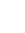 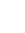 вул. Листопадова, 5,м. Тернопіль,УкраїнаАнкетні даніДата народження 22 грудня 1976р.Місце народження м. Тернопіль1999–1999ПТ „Артекс”• бухгалтер 2002–2020Тернопільське Агентство міського розвитку •  в.о. генерального Директора, керівник адміністративного департаменту2002–2020Тернопільське Регіональне Відділення Асоціації міст України • виконавчий директор2020 – по теперішній часТернопільська міська рада • Секретар1984–1994Тернопільська загальноосвітня школа І-ІІІ ступенів № 141994–1999Тернопільський інститут Економіки та підприємництва • спеціальність “Облік і аудит”Участь у виборних органах1998–2002депутат Тернопільської міської ради третього скликання • секретар постійної комісії міської ради «З питань сім’ї, молоді та спорту».2002–2006депутат Тернопільської міської ради четвертого скликання • секретар постійної комісії міської ради «З питань депутатської діяльності, місцевого самоврядування, дотримання законодавства».Відзнаки та нагородиЖовтень 1999Державна нагорода орден “За заслуги” ІІІ ступеня • за особистий внесок у розвиток молодіжної політики України.Червень 2001Премія Кабінету Міністрів України • за внесок молоді у розбудову держави.Червень 2017Грамота Верховної Ради України • за заслуги перед Українським народом.Участь у громадській діяльності1996 - 2020Обласне громадське об’єднання «Альянс молоді Тернопільщини» • І-ий Віце-президент.1997–1999ГО “Федерація студентів” Інституту економіки та підприємництва • співзасновник, Голова.2000 - 2020Всеукраїнська професійна спілка «Соціальний прогрес»• Голова Регіональної організації Тернопільської області.2001 - 2020ГО «Нова Хвиля» • заступник голови, виконавчий директор.2003 - 2020ГО «Асоціація споживачів» • голова.З 2015член Національної спілки журналістів УкраїниЗ 2016член Міжнародної федерації журналістівУчасть в реалізації проектів та програм2001–2002консультант проекту "Голос Громадськості. проектом проведено кампанію з підтримки цивільного суспільства у його вимогах щодо підвищення підзвітності доброчесності з боку держави і водночас створення  стимулів і сприяння державі у запровадженні механізмів регулювання на ці вимоги шляхом проведення необхідних реформ в житлово-комунальній, освітній, громадській сферах.2001–2002консультант проекту “Активізація участі міської громади у муніципальному управлінні шляхом проведення громадських слухань”. Здійснено аналіз найбільш типових проблем у таких сферах, як комунальна власність територіальної громади, освіта та охорона здоров‘я у місті, з якими,  практично щоденно стикаються  пересічні мешканці міста. Проведено інформаційно-освітню кампанію серед населення міста щодо існуючих проблем у вищезгаданих сферах розвитку міста.2001–2002консультант проекту “Покращення послуг в сфері пасажирських транспортних перевезень”.Протягом 2002координатор проекту “Незалежна фахова та громадська оцінка муніципальної політики”. Проектом здійснено фахову і громадську експертизу муніципальної політики органів місцевого самоврядування у визначених секторах міського господарства: житлово-комунальне господарство, освіта, транспорт, стратегічне планування, бюджет, керування людськими ресурсами.2003–2004керівник проекту “Покращення доступу до правосуддя для громадян України шляхом інституційного укріплення діяльності третейських судів”.2003–2005керівник адміністративної групи проекту підтримки розвитку підприємництва БІЗПРО в Україні у Тернопільській та Чернівецькій областях.2004–2005консультант проекту „Сприяння інституційному розвитку третейських судів у трьох областях України”.2005–2008консультант проекту «Місцевий економічний розвиток». Розробник страеічних планів економічного розвитку м.Тернополя, м.Первомайська, м.Крменця, м.Бережани.З лютого по червень 2008керівник проекту „Підвищення безпосередньої участі громадян в плануванні соціально-економічного розвитку смт.Коропець Тернопільської області”.2008–2010співзасновник та організатор гастрономічного фестивалю «КоропФест».З січня по серпень 2009керівник проекту „Впровадження ефективних механізмів участі громадян в реформуванні житлово-комунального господарства м.Кременця ”.2009–2010керівник проекту  «Створення та підтримка діяльності Регіонального ресурсного центру розвитку сільського (зеленого) туризму “Дністровський каньйон“». В рамках проекту заснував веб-сайт присвячений розвитку «зеленого» туризму на Дністрі.2009–2010член робочої групи з розробки проєкту Статуту міста Тернополя.З червня по грудень 2010керівник проекту «Впровадження моделі функціонування ефективного ОСББ».2010–2011співорганізатор ряду форумів по роботі з новими соціальними медіа, зокрема організатор «Twitter event» в Тернопільській області.2011–2015координатор політичного діалогу Тернопільського РВ АМУ в рамках реалізації проекту «Діалог».2011–2014консультант з місцевого економічного розвитку Проекту «Місцевий економічний розвиток міст України».2011–2013керівник проекту «Створення Центру надання адміністративних послуг в м.Тернополі».2013–2014координатор в Тернопільській області Українсько-Норвезького проекту „Формування політики, ґрунтованої на фактах, в сфері місцевого самоврядування в Україні”.З травня по грудень 2015експерт Офісу реформ в Тернопільській області. (Проект «Діалог» / USAID).З березня по грудень 2016координатор «Регіонального Офісу впровадження децентралізаційної реформи» (Регіональний Офіс реформ) в Тернопільській області. (Проект «ПУЛЬС» / USAID).З травня по грудень 2016консультант проекту «Збільшення участі громадян у стратегічному плануванні і плануванні надання публічних послуг у нових об’єднаних громадах в Україні.» (розробка стратегічних планів ОТГ м.Шумськ, м.Скалат, смт.Підволочиськ).2016–2018консультант проекту «Партнерство для розвитку міст» ПРОМІС (розробка стратегічних планів розвитку м.Івано-Франківськ, м.Миргород, м.Кременчук).З березня 2017регіональний консультант з місцевого економічного розвитку у Тернопільській, Хмельницькій, Вінницькій областях (Проект «ПУЛЬС»/ USAID).З березня по листопад 2017консультант Фундації розвитку місцевої демократії (Польща) (розробка стратегічних планів розвитку об’єднаних територіальних громад, проект DOBRE).З травня по грудень 2017консультант проекту “Ефективний розвиток об’єднаних громад” (розробка Стратегій розвитку для 6-ти ОТГ Тернопільської області).З травня по грудень 2018консультант польсько-українського проекту «Управління містом і місько-сільською гміною відповідно до моделі партнерства і співпраці – адаптація до українських умов».З червня по серпень 2018керівник проекту ГО «Нова Хвиля»: «Впровадження інноваційних методів комунікації між учасниками освітнього процесу як основа механізму формування якісних освітніх послуг у громаді».2018–2019Експерт проєкту «Сприяння стратегічному розвитку територіальних громад малих міст».2018–2019консультант проекту “Децентралізація в дії: підтримка розробки дорожніх карт для місцевих громад”.З квітня по грудень 2019координатор польсько-українського проекту  «Центри практичного навчання – енергія для розвитку підприємництва в інноваційних галузях економіки».З квітня по червень 2020 року консультант проєкту «Налагодження якісного співробітництва між міськими та сільськими/селищними територіальними громадами»Анкетні даніДата народження 22 грудня 1976р.Місце народження м. Тернопіль1999–1999ПТ „Артекс”• бухгалтер 2002–2020Тернопільське Агентство міського розвитку •  в.о. генерального Директора, керівник адміністративного департаменту2002–2020Тернопільське Регіональне Відділення Асоціації міст України • виконавчий директор2020 – по теперішній часТернопільська міська рада • Секретар1984–1994Тернопільська загальноосвітня школа І-ІІІ ступенів № 141994–1999Тернопільський інститут Економіки та підприємництва • спеціальність “Облік і аудит”Участь у виборних органах1998–2002депутат Тернопільської міської ради третього скликання • секретар постійної комісії міської ради «З питань сім’ї, молоді та спорту».2002–2006депутат Тернопільської міської ради четвертого скликання • секретар постійної комісії міської ради «З питань депутатської діяльності, місцевого самоврядування, дотримання законодавства».Відзнаки та нагородиЖовтень 1999Державна нагорода орден “За заслуги” ІІІ ступеня • за особистий внесок у розвиток молодіжної політики України.Червень 2001Премія Кабінету Міністрів України • за внесок молоді у розбудову держави.Червень 2017Грамота Верховної Ради України • за заслуги перед Українським народом.Участь у громадській діяльності1996 - 2020Обласне громадське об’єднання «Альянс молоді Тернопільщини» • І-ий Віце-президент.1997–1999ГО “Федерація студентів” Інституту економіки та підприємництва • співзасновник, Голова.2000 - 2020Всеукраїнська професійна спілка «Соціальний прогрес»• Голова Регіональної організації Тернопільської області.2001 - 2020ГО «Нова Хвиля» • заступник голови, виконавчий директор.2003 - 2020ГО «Асоціація споживачів» • голова.З 2015член Національної спілки журналістів УкраїниЗ 2016член Міжнародної федерації журналістівУчасть в реалізації проектів та програм2001–2002консультант проекту "Голос Громадськості. проектом проведено кампанію з підтримки цивільного суспільства у його вимогах щодо підвищення підзвітності доброчесності з боку держави і водночас створення  стимулів і сприяння державі у запровадженні механізмів регулювання на ці вимоги шляхом проведення необхідних реформ в житлово-комунальній, освітній, громадській сферах.2001–2002консультант проекту “Активізація участі міської громади у муніципальному управлінні шляхом проведення громадських слухань”. Здійснено аналіз найбільш типових проблем у таких сферах, як комунальна власність територіальної громади, освіта та охорона здоров‘я у місті, з якими,  практично щоденно стикаються  пересічні мешканці міста. Проведено інформаційно-освітню кампанію серед населення міста щодо існуючих проблем у вищезгаданих сферах розвитку міста.2001–2002консультант проекту “Покращення послуг в сфері пасажирських транспортних перевезень”.Протягом 2002координатор проекту “Незалежна фахова та громадська оцінка муніципальної політики”. Проектом здійснено фахову і громадську експертизу муніципальної політики органів місцевого самоврядування у визначених секторах міського господарства: житлово-комунальне господарство, освіта, транспорт, стратегічне планування, бюджет, керування людськими ресурсами.2003–2004керівник проекту “Покращення доступу до правосуддя для громадян України шляхом інституційного укріплення діяльності третейських судів”.2003–2005керівник адміністративної групи проекту підтримки розвитку підприємництва БІЗПРО в Україні у Тернопільській та Чернівецькій областях.2004–2005консультант проекту „Сприяння інституційному розвитку третейських судів у трьох областях України”.2005–2008консультант проекту «Місцевий економічний розвиток». Розробник страеічних планів економічного розвитку м.Тернополя, м.Первомайська, м.Крменця, м.Бережани.З лютого по червень 2008керівник проекту „Підвищення безпосередньої участі громадян в плануванні соціально-економічного розвитку смт.Коропець Тернопільської області”.2008–2010співзасновник та організатор гастрономічного фестивалю «КоропФест».З січня по серпень 2009керівник проекту „Впровадження ефективних механізмів участі громадян в реформуванні житлово-комунального господарства м.Кременця ”.2009–2010керівник проекту  «Створення та підтримка діяльності Регіонального ресурсного центру розвитку сільського (зеленого) туризму “Дністровський каньйон“». В рамках проекту заснував веб-сайт присвячений розвитку «зеленого» туризму на Дністрі.2009–2010член робочої групи з розробки проєкту Статуту міста Тернополя.З червня по грудень 2010керівник проекту «Впровадження моделі функціонування ефективного ОСББ».2010–2011співорганізатор ряду форумів по роботі з новими соціальними медіа, зокрема організатор «Twitter event» в Тернопільській області.2011–2015координатор політичного діалогу Тернопільського РВ АМУ в рамках реалізації проекту «Діалог».2011–2014консультант з місцевого економічного розвитку Проекту «Місцевий економічний розвиток міст України».2011–2013керівник проекту «Створення Центру надання адміністративних послуг в м.Тернополі».2013–2014координатор в Тернопільській області Українсько-Норвезького проекту „Формування політики, ґрунтованої на фактах, в сфері місцевого самоврядування в Україні”.З травня по грудень 2015експерт Офісу реформ в Тернопільській області. (Проект «Діалог» / USAID).З березня по грудень 2016координатор «Регіонального Офісу впровадження децентралізаційної реформи» (Регіональний Офіс реформ) в Тернопільській області. (Проект «ПУЛЬС» / USAID).З травня по грудень 2016консультант проекту «Збільшення участі громадян у стратегічному плануванні і плануванні надання публічних послуг у нових об’єднаних громадах в Україні.» (розробка стратегічних планів ОТГ м.Шумськ, м.Скалат, смт.Підволочиськ).2016–2018консультант проекту «Партнерство для розвитку міст» ПРОМІС (розробка стратегічних планів розвитку м.Івано-Франківськ, м.Миргород, м.Кременчук).З березня 2017регіональний консультант з місцевого економічного розвитку у Тернопільській, Хмельницькій, Вінницькій областях (Проект «ПУЛЬС»/ USAID).З березня по листопад 2017консультант Фундації розвитку місцевої демократії (Польща) (розробка стратегічних планів розвитку об’єднаних територіальних громад, проект DOBRE).З травня по грудень 2017консультант проекту “Ефективний розвиток об’єднаних громад” (розробка Стратегій розвитку для 6-ти ОТГ Тернопільської області).З травня по грудень 2018консультант польсько-українського проекту «Управління містом і місько-сільською гміною відповідно до моделі партнерства і співпраці – адаптація до українських умов».З червня по серпень 2018керівник проекту ГО «Нова Хвиля»: «Впровадження інноваційних методів комунікації між учасниками освітнього процесу як основа механізму формування якісних освітніх послуг у громаді».2018–2019Експерт проєкту «Сприяння стратегічному розвитку територіальних громад малих міст».2018–2019консультант проекту “Децентралізація в дії: підтримка розробки дорожніх карт для місцевих громад”.З квітня по грудень 2019координатор польсько-українського проекту  «Центри практичного навчання – енергія для розвитку підприємництва в інноваційних галузях економіки».З квітня по червень 2020 року консультант проєкту «Налагодження якісного співробітництва між міськими та сільськими/селищними територіальними громадами»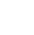 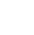 +38 0352 522021Анкетні даніДата народження 22 грудня 1976р.Місце народження м. Тернопіль1999–1999ПТ „Артекс”• бухгалтер 2002–2020Тернопільське Агентство міського розвитку •  в.о. генерального Директора, керівник адміністративного департаменту2002–2020Тернопільське Регіональне Відділення Асоціації міст України • виконавчий директор2020 – по теперішній часТернопільська міська рада • Секретар1984–1994Тернопільська загальноосвітня школа І-ІІІ ступенів № 141994–1999Тернопільський інститут Економіки та підприємництва • спеціальність “Облік і аудит”Участь у виборних органах1998–2002депутат Тернопільської міської ради третього скликання • секретар постійної комісії міської ради «З питань сім’ї, молоді та спорту».2002–2006депутат Тернопільської міської ради четвертого скликання • секретар постійної комісії міської ради «З питань депутатської діяльності, місцевого самоврядування, дотримання законодавства».Відзнаки та нагородиЖовтень 1999Державна нагорода орден “За заслуги” ІІІ ступеня • за особистий внесок у розвиток молодіжної політики України.Червень 2001Премія Кабінету Міністрів України • за внесок молоді у розбудову держави.Червень 2017Грамота Верховної Ради України • за заслуги перед Українським народом.Участь у громадській діяльності1996 - 2020Обласне громадське об’єднання «Альянс молоді Тернопільщини» • І-ий Віце-президент.1997–1999ГО “Федерація студентів” Інституту економіки та підприємництва • співзасновник, Голова.2000 - 2020Всеукраїнська професійна спілка «Соціальний прогрес»• Голова Регіональної організації Тернопільської області.2001 - 2020ГО «Нова Хвиля» • заступник голови, виконавчий директор.2003 - 2020ГО «Асоціація споживачів» • голова.З 2015член Національної спілки журналістів УкраїниЗ 2016член Міжнародної федерації журналістівУчасть в реалізації проектів та програм2001–2002консультант проекту "Голос Громадськості. проектом проведено кампанію з підтримки цивільного суспільства у його вимогах щодо підвищення підзвітності доброчесності з боку держави і водночас створення  стимулів і сприяння державі у запровадженні механізмів регулювання на ці вимоги шляхом проведення необхідних реформ в житлово-комунальній, освітній, громадській сферах.2001–2002консультант проекту “Активізація участі міської громади у муніципальному управлінні шляхом проведення громадських слухань”. Здійснено аналіз найбільш типових проблем у таких сферах, як комунальна власність територіальної громади, освіта та охорона здоров‘я у місті, з якими,  практично щоденно стикаються  пересічні мешканці міста. Проведено інформаційно-освітню кампанію серед населення міста щодо існуючих проблем у вищезгаданих сферах розвитку міста.2001–2002консультант проекту “Покращення послуг в сфері пасажирських транспортних перевезень”.Протягом 2002координатор проекту “Незалежна фахова та громадська оцінка муніципальної політики”. Проектом здійснено фахову і громадську експертизу муніципальної політики органів місцевого самоврядування у визначених секторах міського господарства: житлово-комунальне господарство, освіта, транспорт, стратегічне планування, бюджет, керування людськими ресурсами.2003–2004керівник проекту “Покращення доступу до правосуддя для громадян України шляхом інституційного укріплення діяльності третейських судів”.2003–2005керівник адміністративної групи проекту підтримки розвитку підприємництва БІЗПРО в Україні у Тернопільській та Чернівецькій областях.2004–2005консультант проекту „Сприяння інституційному розвитку третейських судів у трьох областях України”.2005–2008консультант проекту «Місцевий економічний розвиток». Розробник страеічних планів економічного розвитку м.Тернополя, м.Первомайська, м.Крменця, м.Бережани.З лютого по червень 2008керівник проекту „Підвищення безпосередньої участі громадян в плануванні соціально-економічного розвитку смт.Коропець Тернопільської області”.2008–2010співзасновник та організатор гастрономічного фестивалю «КоропФест».З січня по серпень 2009керівник проекту „Впровадження ефективних механізмів участі громадян в реформуванні житлово-комунального господарства м.Кременця ”.2009–2010керівник проекту  «Створення та підтримка діяльності Регіонального ресурсного центру розвитку сільського (зеленого) туризму “Дністровський каньйон“». В рамках проекту заснував веб-сайт присвячений розвитку «зеленого» туризму на Дністрі.2009–2010член робочої групи з розробки проєкту Статуту міста Тернополя.З червня по грудень 2010керівник проекту «Впровадження моделі функціонування ефективного ОСББ».2010–2011співорганізатор ряду форумів по роботі з новими соціальними медіа, зокрема організатор «Twitter event» в Тернопільській області.2011–2015координатор політичного діалогу Тернопільського РВ АМУ в рамках реалізації проекту «Діалог».2011–2014консультант з місцевого економічного розвитку Проекту «Місцевий економічний розвиток міст України».2011–2013керівник проекту «Створення Центру надання адміністративних послуг в м.Тернополі».2013–2014координатор в Тернопільській області Українсько-Норвезького проекту „Формування політики, ґрунтованої на фактах, в сфері місцевого самоврядування в Україні”.З травня по грудень 2015експерт Офісу реформ в Тернопільській області. (Проект «Діалог» / USAID).З березня по грудень 2016координатор «Регіонального Офісу впровадження децентралізаційної реформи» (Регіональний Офіс реформ) в Тернопільській області. (Проект «ПУЛЬС» / USAID).З травня по грудень 2016консультант проекту «Збільшення участі громадян у стратегічному плануванні і плануванні надання публічних послуг у нових об’єднаних громадах в Україні.» (розробка стратегічних планів ОТГ м.Шумськ, м.Скалат, смт.Підволочиськ).2016–2018консультант проекту «Партнерство для розвитку міст» ПРОМІС (розробка стратегічних планів розвитку м.Івано-Франківськ, м.Миргород, м.Кременчук).З березня 2017регіональний консультант з місцевого економічного розвитку у Тернопільській, Хмельницькій, Вінницькій областях (Проект «ПУЛЬС»/ USAID).З березня по листопад 2017консультант Фундації розвитку місцевої демократії (Польща) (розробка стратегічних планів розвитку об’єднаних територіальних громад, проект DOBRE).З травня по грудень 2017консультант проекту “Ефективний розвиток об’єднаних громад” (розробка Стратегій розвитку для 6-ти ОТГ Тернопільської області).З травня по грудень 2018консультант польсько-українського проекту «Управління містом і місько-сільською гміною відповідно до моделі партнерства і співпраці – адаптація до українських умов».З червня по серпень 2018керівник проекту ГО «Нова Хвиля»: «Впровадження інноваційних методів комунікації між учасниками освітнього процесу як основа механізму формування якісних освітніх послуг у громаді».2018–2019Експерт проєкту «Сприяння стратегічному розвитку територіальних громад малих міст».2018–2019консультант проекту “Децентралізація в дії: підтримка розробки дорожніх карт для місцевих громад”.З квітня по грудень 2019координатор польсько-українського проекту  «Центри практичного навчання – енергія для розвитку підприємництва в інноваційних галузях економіки».З квітня по червень 2020 року консультант проєкту «Налагодження якісного співробітництва між міськими та сільськими/селищними територіальними громадами»Анкетні даніДата народження 22 грудня 1976р.Місце народження м. Тернопіль1999–1999ПТ „Артекс”• бухгалтер 2002–2020Тернопільське Агентство міського розвитку •  в.о. генерального Директора, керівник адміністративного департаменту2002–2020Тернопільське Регіональне Відділення Асоціації міст України • виконавчий директор2020 – по теперішній часТернопільська міська рада • Секретар1984–1994Тернопільська загальноосвітня школа І-ІІІ ступенів № 141994–1999Тернопільський інститут Економіки та підприємництва • спеціальність “Облік і аудит”Участь у виборних органах1998–2002депутат Тернопільської міської ради третього скликання • секретар постійної комісії міської ради «З питань сім’ї, молоді та спорту».2002–2006депутат Тернопільської міської ради четвертого скликання • секретар постійної комісії міської ради «З питань депутатської діяльності, місцевого самоврядування, дотримання законодавства».Відзнаки та нагородиЖовтень 1999Державна нагорода орден “За заслуги” ІІІ ступеня • за особистий внесок у розвиток молодіжної політики України.Червень 2001Премія Кабінету Міністрів України • за внесок молоді у розбудову держави.Червень 2017Грамота Верховної Ради України • за заслуги перед Українським народом.Участь у громадській діяльності1996 - 2020Обласне громадське об’єднання «Альянс молоді Тернопільщини» • І-ий Віце-президент.1997–1999ГО “Федерація студентів” Інституту економіки та підприємництва • співзасновник, Голова.2000 - 2020Всеукраїнська професійна спілка «Соціальний прогрес»• Голова Регіональної організації Тернопільської області.2001 - 2020ГО «Нова Хвиля» • заступник голови, виконавчий директор.2003 - 2020ГО «Асоціація споживачів» • голова.З 2015член Національної спілки журналістів УкраїниЗ 2016член Міжнародної федерації журналістівУчасть в реалізації проектів та програм2001–2002консультант проекту "Голос Громадськості. проектом проведено кампанію з підтримки цивільного суспільства у його вимогах щодо підвищення підзвітності доброчесності з боку держави і водночас створення  стимулів і сприяння державі у запровадженні механізмів регулювання на ці вимоги шляхом проведення необхідних реформ в житлово-комунальній, освітній, громадській сферах.2001–2002консультант проекту “Активізація участі міської громади у муніципальному управлінні шляхом проведення громадських слухань”. Здійснено аналіз найбільш типових проблем у таких сферах, як комунальна власність територіальної громади, освіта та охорона здоров‘я у місті, з якими,  практично щоденно стикаються  пересічні мешканці міста. Проведено інформаційно-освітню кампанію серед населення міста щодо існуючих проблем у вищезгаданих сферах розвитку міста.2001–2002консультант проекту “Покращення послуг в сфері пасажирських транспортних перевезень”.Протягом 2002координатор проекту “Незалежна фахова та громадська оцінка муніципальної політики”. Проектом здійснено фахову і громадську експертизу муніципальної політики органів місцевого самоврядування у визначених секторах міського господарства: житлово-комунальне господарство, освіта, транспорт, стратегічне планування, бюджет, керування людськими ресурсами.2003–2004керівник проекту “Покращення доступу до правосуддя для громадян України шляхом інституційного укріплення діяльності третейських судів”.2003–2005керівник адміністративної групи проекту підтримки розвитку підприємництва БІЗПРО в Україні у Тернопільській та Чернівецькій областях.2004–2005консультант проекту „Сприяння інституційному розвитку третейських судів у трьох областях України”.2005–2008консультант проекту «Місцевий економічний розвиток». Розробник страеічних планів економічного розвитку м.Тернополя, м.Первомайська, м.Крменця, м.Бережани.З лютого по червень 2008керівник проекту „Підвищення безпосередньої участі громадян в плануванні соціально-економічного розвитку смт.Коропець Тернопільської області”.2008–2010співзасновник та організатор гастрономічного фестивалю «КоропФест».З січня по серпень 2009керівник проекту „Впровадження ефективних механізмів участі громадян в реформуванні житлово-комунального господарства м.Кременця ”.2009–2010керівник проекту  «Створення та підтримка діяльності Регіонального ресурсного центру розвитку сільського (зеленого) туризму “Дністровський каньйон“». В рамках проекту заснував веб-сайт присвячений розвитку «зеленого» туризму на Дністрі.2009–2010член робочої групи з розробки проєкту Статуту міста Тернополя.З червня по грудень 2010керівник проекту «Впровадження моделі функціонування ефективного ОСББ».2010–2011співорганізатор ряду форумів по роботі з новими соціальними медіа, зокрема організатор «Twitter event» в Тернопільській області.2011–2015координатор політичного діалогу Тернопільського РВ АМУ в рамках реалізації проекту «Діалог».2011–2014консультант з місцевого економічного розвитку Проекту «Місцевий економічний розвиток міст України».2011–2013керівник проекту «Створення Центру надання адміністративних послуг в м.Тернополі».2013–2014координатор в Тернопільській області Українсько-Норвезького проекту „Формування політики, ґрунтованої на фактах, в сфері місцевого самоврядування в Україні”.З травня по грудень 2015експерт Офісу реформ в Тернопільській області. (Проект «Діалог» / USAID).З березня по грудень 2016координатор «Регіонального Офісу впровадження децентралізаційної реформи» (Регіональний Офіс реформ) в Тернопільській області. (Проект «ПУЛЬС» / USAID).З травня по грудень 2016консультант проекту «Збільшення участі громадян у стратегічному плануванні і плануванні надання публічних послуг у нових об’єднаних громадах в Україні.» (розробка стратегічних планів ОТГ м.Шумськ, м.Скалат, смт.Підволочиськ).2016–2018консультант проекту «Партнерство для розвитку міст» ПРОМІС (розробка стратегічних планів розвитку м.Івано-Франківськ, м.Миргород, м.Кременчук).З березня 2017регіональний консультант з місцевого економічного розвитку у Тернопільській, Хмельницькій, Вінницькій областях (Проект «ПУЛЬС»/ USAID).З березня по листопад 2017консультант Фундації розвитку місцевої демократії (Польща) (розробка стратегічних планів розвитку об’єднаних територіальних громад, проект DOBRE).З травня по грудень 2017консультант проекту “Ефективний розвиток об’єднаних громад” (розробка Стратегій розвитку для 6-ти ОТГ Тернопільської області).З травня по грудень 2018консультант польсько-українського проекту «Управління містом і місько-сільською гміною відповідно до моделі партнерства і співпраці – адаптація до українських умов».З червня по серпень 2018керівник проекту ГО «Нова Хвиля»: «Впровадження інноваційних методів комунікації між учасниками освітнього процесу як основа механізму формування якісних освітніх послуг у громаді».2018–2019Експерт проєкту «Сприяння стратегічному розвитку територіальних громад малих міст».2018–2019консультант проекту “Децентралізація в дії: підтримка розробки дорожніх карт для місцевих громад”.З квітня по грудень 2019координатор польсько-українського проекту  «Центри практичного навчання – енергія для розвитку підприємництва в інноваційних галузях економіки».З квітня по червень 2020 року консультант проєкту «Налагодження якісного співробітництва між міськими та сільськими/селищними територіальними громадами»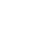 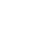 hirchak.i@gmail.comАнкетні даніДата народження 22 грудня 1976р.Місце народження м. Тернопіль1999–1999ПТ „Артекс”• бухгалтер 2002–2020Тернопільське Агентство міського розвитку •  в.о. генерального Директора, керівник адміністративного департаменту2002–2020Тернопільське Регіональне Відділення Асоціації міст України • виконавчий директор2020 – по теперішній часТернопільська міська рада • Секретар1984–1994Тернопільська загальноосвітня школа І-ІІІ ступенів № 141994–1999Тернопільський інститут Економіки та підприємництва • спеціальність “Облік і аудит”Участь у виборних органах1998–2002депутат Тернопільської міської ради третього скликання • секретар постійної комісії міської ради «З питань сім’ї, молоді та спорту».2002–2006депутат Тернопільської міської ради четвертого скликання • секретар постійної комісії міської ради «З питань депутатської діяльності, місцевого самоврядування, дотримання законодавства».Відзнаки та нагородиЖовтень 1999Державна нагорода орден “За заслуги” ІІІ ступеня • за особистий внесок у розвиток молодіжної політики України.Червень 2001Премія Кабінету Міністрів України • за внесок молоді у розбудову держави.Червень 2017Грамота Верховної Ради України • за заслуги перед Українським народом.Участь у громадській діяльності1996 - 2020Обласне громадське об’єднання «Альянс молоді Тернопільщини» • І-ий Віце-президент.1997–1999ГО “Федерація студентів” Інституту економіки та підприємництва • співзасновник, Голова.2000 - 2020Всеукраїнська професійна спілка «Соціальний прогрес»• Голова Регіональної організації Тернопільської області.2001 - 2020ГО «Нова Хвиля» • заступник голови, виконавчий директор.2003 - 2020ГО «Асоціація споживачів» • голова.З 2015член Національної спілки журналістів УкраїниЗ 2016член Міжнародної федерації журналістівУчасть в реалізації проектів та програм2001–2002консультант проекту "Голос Громадськості. проектом проведено кампанію з підтримки цивільного суспільства у його вимогах щодо підвищення підзвітності доброчесності з боку держави і водночас створення  стимулів і сприяння державі у запровадженні механізмів регулювання на ці вимоги шляхом проведення необхідних реформ в житлово-комунальній, освітній, громадській сферах.2001–2002консультант проекту “Активізація участі міської громади у муніципальному управлінні шляхом проведення громадських слухань”. Здійснено аналіз найбільш типових проблем у таких сферах, як комунальна власність територіальної громади, освіта та охорона здоров‘я у місті, з якими,  практично щоденно стикаються  пересічні мешканці міста. Проведено інформаційно-освітню кампанію серед населення міста щодо існуючих проблем у вищезгаданих сферах розвитку міста.2001–2002консультант проекту “Покращення послуг в сфері пасажирських транспортних перевезень”.Протягом 2002координатор проекту “Незалежна фахова та громадська оцінка муніципальної політики”. Проектом здійснено фахову і громадську експертизу муніципальної політики органів місцевого самоврядування у визначених секторах міського господарства: житлово-комунальне господарство, освіта, транспорт, стратегічне планування, бюджет, керування людськими ресурсами.2003–2004керівник проекту “Покращення доступу до правосуддя для громадян України шляхом інституційного укріплення діяльності третейських судів”.2003–2005керівник адміністративної групи проекту підтримки розвитку підприємництва БІЗПРО в Україні у Тернопільській та Чернівецькій областях.2004–2005консультант проекту „Сприяння інституційному розвитку третейських судів у трьох областях України”.2005–2008консультант проекту «Місцевий економічний розвиток». Розробник страеічних планів економічного розвитку м.Тернополя, м.Первомайська, м.Крменця, м.Бережани.З лютого по червень 2008керівник проекту „Підвищення безпосередньої участі громадян в плануванні соціально-економічного розвитку смт.Коропець Тернопільської області”.2008–2010співзасновник та організатор гастрономічного фестивалю «КоропФест».З січня по серпень 2009керівник проекту „Впровадження ефективних механізмів участі громадян в реформуванні житлово-комунального господарства м.Кременця ”.2009–2010керівник проекту  «Створення та підтримка діяльності Регіонального ресурсного центру розвитку сільського (зеленого) туризму “Дністровський каньйон“». В рамках проекту заснував веб-сайт присвячений розвитку «зеленого» туризму на Дністрі.2009–2010член робочої групи з розробки проєкту Статуту міста Тернополя.З червня по грудень 2010керівник проекту «Впровадження моделі функціонування ефективного ОСББ».2010–2011співорганізатор ряду форумів по роботі з новими соціальними медіа, зокрема організатор «Twitter event» в Тернопільській області.2011–2015координатор політичного діалогу Тернопільського РВ АМУ в рамках реалізації проекту «Діалог».2011–2014консультант з місцевого економічного розвитку Проекту «Місцевий економічний розвиток міст України».2011–2013керівник проекту «Створення Центру надання адміністративних послуг в м.Тернополі».2013–2014координатор в Тернопільській області Українсько-Норвезького проекту „Формування політики, ґрунтованої на фактах, в сфері місцевого самоврядування в Україні”.З травня по грудень 2015експерт Офісу реформ в Тернопільській області. (Проект «Діалог» / USAID).З березня по грудень 2016координатор «Регіонального Офісу впровадження децентралізаційної реформи» (Регіональний Офіс реформ) в Тернопільській області. (Проект «ПУЛЬС» / USAID).З травня по грудень 2016консультант проекту «Збільшення участі громадян у стратегічному плануванні і плануванні надання публічних послуг у нових об’єднаних громадах в Україні.» (розробка стратегічних планів ОТГ м.Шумськ, м.Скалат, смт.Підволочиськ).2016–2018консультант проекту «Партнерство для розвитку міст» ПРОМІС (розробка стратегічних планів розвитку м.Івано-Франківськ, м.Миргород, м.Кременчук).З березня 2017регіональний консультант з місцевого економічного розвитку у Тернопільській, Хмельницькій, Вінницькій областях (Проект «ПУЛЬС»/ USAID).З березня по листопад 2017консультант Фундації розвитку місцевої демократії (Польща) (розробка стратегічних планів розвитку об’єднаних територіальних громад, проект DOBRE).З травня по грудень 2017консультант проекту “Ефективний розвиток об’єднаних громад” (розробка Стратегій розвитку для 6-ти ОТГ Тернопільської області).З травня по грудень 2018консультант польсько-українського проекту «Управління містом і місько-сільською гміною відповідно до моделі партнерства і співпраці – адаптація до українських умов».З червня по серпень 2018керівник проекту ГО «Нова Хвиля»: «Впровадження інноваційних методів комунікації між учасниками освітнього процесу як основа механізму формування якісних освітніх послуг у громаді».2018–2019Експерт проєкту «Сприяння стратегічному розвитку територіальних громад малих міст».2018–2019консультант проекту “Децентралізація в дії: підтримка розробки дорожніх карт для місцевих громад”.З квітня по грудень 2019координатор польсько-українського проекту  «Центри практичного навчання – енергія для розвитку підприємництва в інноваційних галузях економіки».З квітня по червень 2020 року консультант проєкту «Налагодження якісного співробітництва між міськими та сільськими/селищними територіальними громадами»Анкетні даніДата народження 22 грудня 1976р.Місце народження м. Тернопіль1999–1999ПТ „Артекс”• бухгалтер 2002–2020Тернопільське Агентство міського розвитку •  в.о. генерального Директора, керівник адміністративного департаменту2002–2020Тернопільське Регіональне Відділення Асоціації міст України • виконавчий директор2020 – по теперішній часТернопільська міська рада • Секретар1984–1994Тернопільська загальноосвітня школа І-ІІІ ступенів № 141994–1999Тернопільський інститут Економіки та підприємництва • спеціальність “Облік і аудит”Участь у виборних органах1998–2002депутат Тернопільської міської ради третього скликання • секретар постійної комісії міської ради «З питань сім’ї, молоді та спорту».2002–2006депутат Тернопільської міської ради четвертого скликання • секретар постійної комісії міської ради «З питань депутатської діяльності, місцевого самоврядування, дотримання законодавства».Відзнаки та нагородиЖовтень 1999Державна нагорода орден “За заслуги” ІІІ ступеня • за особистий внесок у розвиток молодіжної політики України.Червень 2001Премія Кабінету Міністрів України • за внесок молоді у розбудову держави.Червень 2017Грамота Верховної Ради України • за заслуги перед Українським народом.Участь у громадській діяльності1996 - 2020Обласне громадське об’єднання «Альянс молоді Тернопільщини» • І-ий Віце-президент.1997–1999ГО “Федерація студентів” Інституту економіки та підприємництва • співзасновник, Голова.2000 - 2020Всеукраїнська професійна спілка «Соціальний прогрес»• Голова Регіональної організації Тернопільської області.2001 - 2020ГО «Нова Хвиля» • заступник голови, виконавчий директор.2003 - 2020ГО «Асоціація споживачів» • голова.З 2015член Національної спілки журналістів УкраїниЗ 2016член Міжнародної федерації журналістівУчасть в реалізації проектів та програм2001–2002консультант проекту "Голос Громадськості. проектом проведено кампанію з підтримки цивільного суспільства у його вимогах щодо підвищення підзвітності доброчесності з боку держави і водночас створення  стимулів і сприяння державі у запровадженні механізмів регулювання на ці вимоги шляхом проведення необхідних реформ в житлово-комунальній, освітній, громадській сферах.2001–2002консультант проекту “Активізація участі міської громади у муніципальному управлінні шляхом проведення громадських слухань”. Здійснено аналіз найбільш типових проблем у таких сферах, як комунальна власність територіальної громади, освіта та охорона здоров‘я у місті, з якими,  практично щоденно стикаються  пересічні мешканці міста. Проведено інформаційно-освітню кампанію серед населення міста щодо існуючих проблем у вищезгаданих сферах розвитку міста.2001–2002консультант проекту “Покращення послуг в сфері пасажирських транспортних перевезень”.Протягом 2002координатор проекту “Незалежна фахова та громадська оцінка муніципальної політики”. Проектом здійснено фахову і громадську експертизу муніципальної політики органів місцевого самоврядування у визначених секторах міського господарства: житлово-комунальне господарство, освіта, транспорт, стратегічне планування, бюджет, керування людськими ресурсами.2003–2004керівник проекту “Покращення доступу до правосуддя для громадян України шляхом інституційного укріплення діяльності третейських судів”.2003–2005керівник адміністративної групи проекту підтримки розвитку підприємництва БІЗПРО в Україні у Тернопільській та Чернівецькій областях.2004–2005консультант проекту „Сприяння інституційному розвитку третейських судів у трьох областях України”.2005–2008консультант проекту «Місцевий економічний розвиток». Розробник страеічних планів економічного розвитку м.Тернополя, м.Первомайська, м.Крменця, м.Бережани.З лютого по червень 2008керівник проекту „Підвищення безпосередньої участі громадян в плануванні соціально-економічного розвитку смт.Коропець Тернопільської області”.2008–2010співзасновник та організатор гастрономічного фестивалю «КоропФест».З січня по серпень 2009керівник проекту „Впровадження ефективних механізмів участі громадян в реформуванні житлово-комунального господарства м.Кременця ”.2009–2010керівник проекту  «Створення та підтримка діяльності Регіонального ресурсного центру розвитку сільського (зеленого) туризму “Дністровський каньйон“». В рамках проекту заснував веб-сайт присвячений розвитку «зеленого» туризму на Дністрі.2009–2010член робочої групи з розробки проєкту Статуту міста Тернополя.З червня по грудень 2010керівник проекту «Впровадження моделі функціонування ефективного ОСББ».2010–2011співорганізатор ряду форумів по роботі з новими соціальними медіа, зокрема організатор «Twitter event» в Тернопільській області.2011–2015координатор політичного діалогу Тернопільського РВ АМУ в рамках реалізації проекту «Діалог».2011–2014консультант з місцевого економічного розвитку Проекту «Місцевий економічний розвиток міст України».2011–2013керівник проекту «Створення Центру надання адміністративних послуг в м.Тернополі».2013–2014координатор в Тернопільській області Українсько-Норвезького проекту „Формування політики, ґрунтованої на фактах, в сфері місцевого самоврядування в Україні”.З травня по грудень 2015експерт Офісу реформ в Тернопільській області. (Проект «Діалог» / USAID).З березня по грудень 2016координатор «Регіонального Офісу впровадження децентралізаційної реформи» (Регіональний Офіс реформ) в Тернопільській області. (Проект «ПУЛЬС» / USAID).З травня по грудень 2016консультант проекту «Збільшення участі громадян у стратегічному плануванні і плануванні надання публічних послуг у нових об’єднаних громадах в Україні.» (розробка стратегічних планів ОТГ м.Шумськ, м.Скалат, смт.Підволочиськ).2016–2018консультант проекту «Партнерство для розвитку міст» ПРОМІС (розробка стратегічних планів розвитку м.Івано-Франківськ, м.Миргород, м.Кременчук).З березня 2017регіональний консультант з місцевого економічного розвитку у Тернопільській, Хмельницькій, Вінницькій областях (Проект «ПУЛЬС»/ USAID).З березня по листопад 2017консультант Фундації розвитку місцевої демократії (Польща) (розробка стратегічних планів розвитку об’єднаних територіальних громад, проект DOBRE).З травня по грудень 2017консультант проекту “Ефективний розвиток об’єднаних громад” (розробка Стратегій розвитку для 6-ти ОТГ Тернопільської області).З травня по грудень 2018консультант польсько-українського проекту «Управління містом і місько-сільською гміною відповідно до моделі партнерства і співпраці – адаптація до українських умов».З червня по серпень 2018керівник проекту ГО «Нова Хвиля»: «Впровадження інноваційних методів комунікації між учасниками освітнього процесу як основа механізму формування якісних освітніх послуг у громаді».2018–2019Експерт проєкту «Сприяння стратегічному розвитку територіальних громад малих міст».2018–2019консультант проекту “Децентралізація в дії: підтримка розробки дорожніх карт для місцевих громад”.З квітня по грудень 2019координатор польсько-українського проекту  «Центри практичного навчання – енергія для розвитку підприємництва в інноваційних галузях економіки».З квітня по червень 2020 року консультант проєкту «Налагодження якісного співробітництва між міськими та сільськими/селищними територіальними громадами»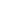 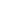 https://www.facebook.com/Ihor.Hirchak/ Анкетні даніДата народження 22 грудня 1976р.Місце народження м. Тернопіль1999–1999ПТ „Артекс”• бухгалтер 2002–2020Тернопільське Агентство міського розвитку •  в.о. генерального Директора, керівник адміністративного департаменту2002–2020Тернопільське Регіональне Відділення Асоціації міст України • виконавчий директор2020 – по теперішній часТернопільська міська рада • Секретар1984–1994Тернопільська загальноосвітня школа І-ІІІ ступенів № 141994–1999Тернопільський інститут Економіки та підприємництва • спеціальність “Облік і аудит”Участь у виборних органах1998–2002депутат Тернопільської міської ради третього скликання • секретар постійної комісії міської ради «З питань сім’ї, молоді та спорту».2002–2006депутат Тернопільської міської ради четвертого скликання • секретар постійної комісії міської ради «З питань депутатської діяльності, місцевого самоврядування, дотримання законодавства».Відзнаки та нагородиЖовтень 1999Державна нагорода орден “За заслуги” ІІІ ступеня • за особистий внесок у розвиток молодіжної політики України.Червень 2001Премія Кабінету Міністрів України • за внесок молоді у розбудову держави.Червень 2017Грамота Верховної Ради України • за заслуги перед Українським народом.Участь у громадській діяльності1996 - 2020Обласне громадське об’єднання «Альянс молоді Тернопільщини» • І-ий Віце-президент.1997–1999ГО “Федерація студентів” Інституту економіки та підприємництва • співзасновник, Голова.2000 - 2020Всеукраїнська професійна спілка «Соціальний прогрес»• Голова Регіональної організації Тернопільської області.2001 - 2020ГО «Нова Хвиля» • заступник голови, виконавчий директор.2003 - 2020ГО «Асоціація споживачів» • голова.З 2015член Національної спілки журналістів УкраїниЗ 2016член Міжнародної федерації журналістівУчасть в реалізації проектів та програм2001–2002консультант проекту "Голос Громадськості. проектом проведено кампанію з підтримки цивільного суспільства у його вимогах щодо підвищення підзвітності доброчесності з боку держави і водночас створення  стимулів і сприяння державі у запровадженні механізмів регулювання на ці вимоги шляхом проведення необхідних реформ в житлово-комунальній, освітній, громадській сферах.2001–2002консультант проекту “Активізація участі міської громади у муніципальному управлінні шляхом проведення громадських слухань”. Здійснено аналіз найбільш типових проблем у таких сферах, як комунальна власність територіальної громади, освіта та охорона здоров‘я у місті, з якими,  практично щоденно стикаються  пересічні мешканці міста. Проведено інформаційно-освітню кампанію серед населення міста щодо існуючих проблем у вищезгаданих сферах розвитку міста.2001–2002консультант проекту “Покращення послуг в сфері пасажирських транспортних перевезень”.Протягом 2002координатор проекту “Незалежна фахова та громадська оцінка муніципальної політики”. Проектом здійснено фахову і громадську експертизу муніципальної політики органів місцевого самоврядування у визначених секторах міського господарства: житлово-комунальне господарство, освіта, транспорт, стратегічне планування, бюджет, керування людськими ресурсами.2003–2004керівник проекту “Покращення доступу до правосуддя для громадян України шляхом інституційного укріплення діяльності третейських судів”.2003–2005керівник адміністративної групи проекту підтримки розвитку підприємництва БІЗПРО в Україні у Тернопільській та Чернівецькій областях.2004–2005консультант проекту „Сприяння інституційному розвитку третейських судів у трьох областях України”.2005–2008консультант проекту «Місцевий економічний розвиток». Розробник страеічних планів економічного розвитку м.Тернополя, м.Первомайська, м.Крменця, м.Бережани.З лютого по червень 2008керівник проекту „Підвищення безпосередньої участі громадян в плануванні соціально-економічного розвитку смт.Коропець Тернопільської області”.2008–2010співзасновник та організатор гастрономічного фестивалю «КоропФест».З січня по серпень 2009керівник проекту „Впровадження ефективних механізмів участі громадян в реформуванні житлово-комунального господарства м.Кременця ”.2009–2010керівник проекту  «Створення та підтримка діяльності Регіонального ресурсного центру розвитку сільського (зеленого) туризму “Дністровський каньйон“». В рамках проекту заснував веб-сайт присвячений розвитку «зеленого» туризму на Дністрі.2009–2010член робочої групи з розробки проєкту Статуту міста Тернополя.З червня по грудень 2010керівник проекту «Впровадження моделі функціонування ефективного ОСББ».2010–2011співорганізатор ряду форумів по роботі з новими соціальними медіа, зокрема організатор «Twitter event» в Тернопільській області.2011–2015координатор політичного діалогу Тернопільського РВ АМУ в рамках реалізації проекту «Діалог».2011–2014консультант з місцевого економічного розвитку Проекту «Місцевий економічний розвиток міст України».2011–2013керівник проекту «Створення Центру надання адміністративних послуг в м.Тернополі».2013–2014координатор в Тернопільській області Українсько-Норвезького проекту „Формування політики, ґрунтованої на фактах, в сфері місцевого самоврядування в Україні”.З травня по грудень 2015експерт Офісу реформ в Тернопільській області. (Проект «Діалог» / USAID).З березня по грудень 2016координатор «Регіонального Офісу впровадження децентралізаційної реформи» (Регіональний Офіс реформ) в Тернопільській області. (Проект «ПУЛЬС» / USAID).З травня по грудень 2016консультант проекту «Збільшення участі громадян у стратегічному плануванні і плануванні надання публічних послуг у нових об’єднаних громадах в Україні.» (розробка стратегічних планів ОТГ м.Шумськ, м.Скалат, смт.Підволочиськ).2016–2018консультант проекту «Партнерство для розвитку міст» ПРОМІС (розробка стратегічних планів розвитку м.Івано-Франківськ, м.Миргород, м.Кременчук).З березня 2017регіональний консультант з місцевого економічного розвитку у Тернопільській, Хмельницькій, Вінницькій областях (Проект «ПУЛЬС»/ USAID).З березня по листопад 2017консультант Фундації розвитку місцевої демократії (Польща) (розробка стратегічних планів розвитку об’єднаних територіальних громад, проект DOBRE).З травня по грудень 2017консультант проекту “Ефективний розвиток об’єднаних громад” (розробка Стратегій розвитку для 6-ти ОТГ Тернопільської області).З травня по грудень 2018консультант польсько-українського проекту «Управління містом і місько-сільською гміною відповідно до моделі партнерства і співпраці – адаптація до українських умов».З червня по серпень 2018керівник проекту ГО «Нова Хвиля»: «Впровадження інноваційних методів комунікації між учасниками освітнього процесу як основа механізму формування якісних освітніх послуг у громаді».2018–2019Експерт проєкту «Сприяння стратегічному розвитку територіальних громад малих міст».2018–2019консультант проекту “Децентралізація в дії: підтримка розробки дорожніх карт для місцевих громад”.З квітня по грудень 2019координатор польсько-українського проекту  «Центри практичного навчання – енергія для розвитку підприємництва в інноваційних галузях економіки».З квітня по червень 2020 року консультант проєкту «Налагодження якісного співробітництва між міськими та сільськими/селищними територіальними громадами»Анкетні даніДата народження 22 грудня 1976р.Місце народження м. Тернопіль1999–1999ПТ „Артекс”• бухгалтер 2002–2020Тернопільське Агентство міського розвитку •  в.о. генерального Директора, керівник адміністративного департаменту2002–2020Тернопільське Регіональне Відділення Асоціації міст України • виконавчий директор2020 – по теперішній часТернопільська міська рада • Секретар1984–1994Тернопільська загальноосвітня школа І-ІІІ ступенів № 141994–1999Тернопільський інститут Економіки та підприємництва • спеціальність “Облік і аудит”Участь у виборних органах1998–2002депутат Тернопільської міської ради третього скликання • секретар постійної комісії міської ради «З питань сім’ї, молоді та спорту».2002–2006депутат Тернопільської міської ради четвертого скликання • секретар постійної комісії міської ради «З питань депутатської діяльності, місцевого самоврядування, дотримання законодавства».Відзнаки та нагородиЖовтень 1999Державна нагорода орден “За заслуги” ІІІ ступеня • за особистий внесок у розвиток молодіжної політики України.Червень 2001Премія Кабінету Міністрів України • за внесок молоді у розбудову держави.Червень 2017Грамота Верховної Ради України • за заслуги перед Українським народом.Участь у громадській діяльності1996 - 2020Обласне громадське об’єднання «Альянс молоді Тернопільщини» • І-ий Віце-президент.1997–1999ГО “Федерація студентів” Інституту економіки та підприємництва • співзасновник, Голова.2000 - 2020Всеукраїнська професійна спілка «Соціальний прогрес»• Голова Регіональної організації Тернопільської області.2001 - 2020ГО «Нова Хвиля» • заступник голови, виконавчий директор.2003 - 2020ГО «Асоціація споживачів» • голова.З 2015член Національної спілки журналістів УкраїниЗ 2016член Міжнародної федерації журналістівУчасть в реалізації проектів та програм2001–2002консультант проекту "Голос Громадськості. проектом проведено кампанію з підтримки цивільного суспільства у його вимогах щодо підвищення підзвітності доброчесності з боку держави і водночас створення  стимулів і сприяння державі у запровадженні механізмів регулювання на ці вимоги шляхом проведення необхідних реформ в житлово-комунальній, освітній, громадській сферах.2001–2002консультант проекту “Активізація участі міської громади у муніципальному управлінні шляхом проведення громадських слухань”. Здійснено аналіз найбільш типових проблем у таких сферах, як комунальна власність територіальної громади, освіта та охорона здоров‘я у місті, з якими,  практично щоденно стикаються  пересічні мешканці міста. Проведено інформаційно-освітню кампанію серед населення міста щодо існуючих проблем у вищезгаданих сферах розвитку міста.2001–2002консультант проекту “Покращення послуг в сфері пасажирських транспортних перевезень”.Протягом 2002координатор проекту “Незалежна фахова та громадська оцінка муніципальної політики”. Проектом здійснено фахову і громадську експертизу муніципальної політики органів місцевого самоврядування у визначених секторах міського господарства: житлово-комунальне господарство, освіта, транспорт, стратегічне планування, бюджет, керування людськими ресурсами.2003–2004керівник проекту “Покращення доступу до правосуддя для громадян України шляхом інституційного укріплення діяльності третейських судів”.2003–2005керівник адміністративної групи проекту підтримки розвитку підприємництва БІЗПРО в Україні у Тернопільській та Чернівецькій областях.2004–2005консультант проекту „Сприяння інституційному розвитку третейських судів у трьох областях України”.2005–2008консультант проекту «Місцевий економічний розвиток». Розробник страеічних планів економічного розвитку м.Тернополя, м.Первомайська, м.Крменця, м.Бережани.З лютого по червень 2008керівник проекту „Підвищення безпосередньої участі громадян в плануванні соціально-економічного розвитку смт.Коропець Тернопільської області”.2008–2010співзасновник та організатор гастрономічного фестивалю «КоропФест».З січня по серпень 2009керівник проекту „Впровадження ефективних механізмів участі громадян в реформуванні житлово-комунального господарства м.Кременця ”.2009–2010керівник проекту  «Створення та підтримка діяльності Регіонального ресурсного центру розвитку сільського (зеленого) туризму “Дністровський каньйон“». В рамках проекту заснував веб-сайт присвячений розвитку «зеленого» туризму на Дністрі.2009–2010член робочої групи з розробки проєкту Статуту міста Тернополя.З червня по грудень 2010керівник проекту «Впровадження моделі функціонування ефективного ОСББ».2010–2011співорганізатор ряду форумів по роботі з новими соціальними медіа, зокрема організатор «Twitter event» в Тернопільській області.2011–2015координатор політичного діалогу Тернопільського РВ АМУ в рамках реалізації проекту «Діалог».2011–2014консультант з місцевого економічного розвитку Проекту «Місцевий економічний розвиток міст України».2011–2013керівник проекту «Створення Центру надання адміністративних послуг в м.Тернополі».2013–2014координатор в Тернопільській області Українсько-Норвезького проекту „Формування політики, ґрунтованої на фактах, в сфері місцевого самоврядування в Україні”.З травня по грудень 2015експерт Офісу реформ в Тернопільській області. (Проект «Діалог» / USAID).З березня по грудень 2016координатор «Регіонального Офісу впровадження децентралізаційної реформи» (Регіональний Офіс реформ) в Тернопільській області. (Проект «ПУЛЬС» / USAID).З травня по грудень 2016консультант проекту «Збільшення участі громадян у стратегічному плануванні і плануванні надання публічних послуг у нових об’єднаних громадах в Україні.» (розробка стратегічних планів ОТГ м.Шумськ, м.Скалат, смт.Підволочиськ).2016–2018консультант проекту «Партнерство для розвитку міст» ПРОМІС (розробка стратегічних планів розвитку м.Івано-Франківськ, м.Миргород, м.Кременчук).З березня 2017регіональний консультант з місцевого економічного розвитку у Тернопільській, Хмельницькій, Вінницькій областях (Проект «ПУЛЬС»/ USAID).З березня по листопад 2017консультант Фундації розвитку місцевої демократії (Польща) (розробка стратегічних планів розвитку об’єднаних територіальних громад, проект DOBRE).З травня по грудень 2017консультант проекту “Ефективний розвиток об’єднаних громад” (розробка Стратегій розвитку для 6-ти ОТГ Тернопільської області).З травня по грудень 2018консультант польсько-українського проекту «Управління містом і місько-сільською гміною відповідно до моделі партнерства і співпраці – адаптація до українських умов».З червня по серпень 2018керівник проекту ГО «Нова Хвиля»: «Впровадження інноваційних методів комунікації між учасниками освітнього процесу як основа механізму формування якісних освітніх послуг у громаді».2018–2019Експерт проєкту «Сприяння стратегічному розвитку територіальних громад малих міст».2018–2019консультант проекту “Децентралізація в дії: підтримка розробки дорожніх карт для місцевих громад”.З квітня по грудень 2019координатор польсько-українського проекту  «Центри практичного навчання – енергія для розвитку підприємництва в інноваційних галузях економіки».З квітня по червень 2020 року консультант проєкту «Налагодження якісного співробітництва між міськими та сільськими/селищними територіальними громадами»